В День Космонавтики Дети  «Отправились в космическое путешествие»(Семейные творческие работы)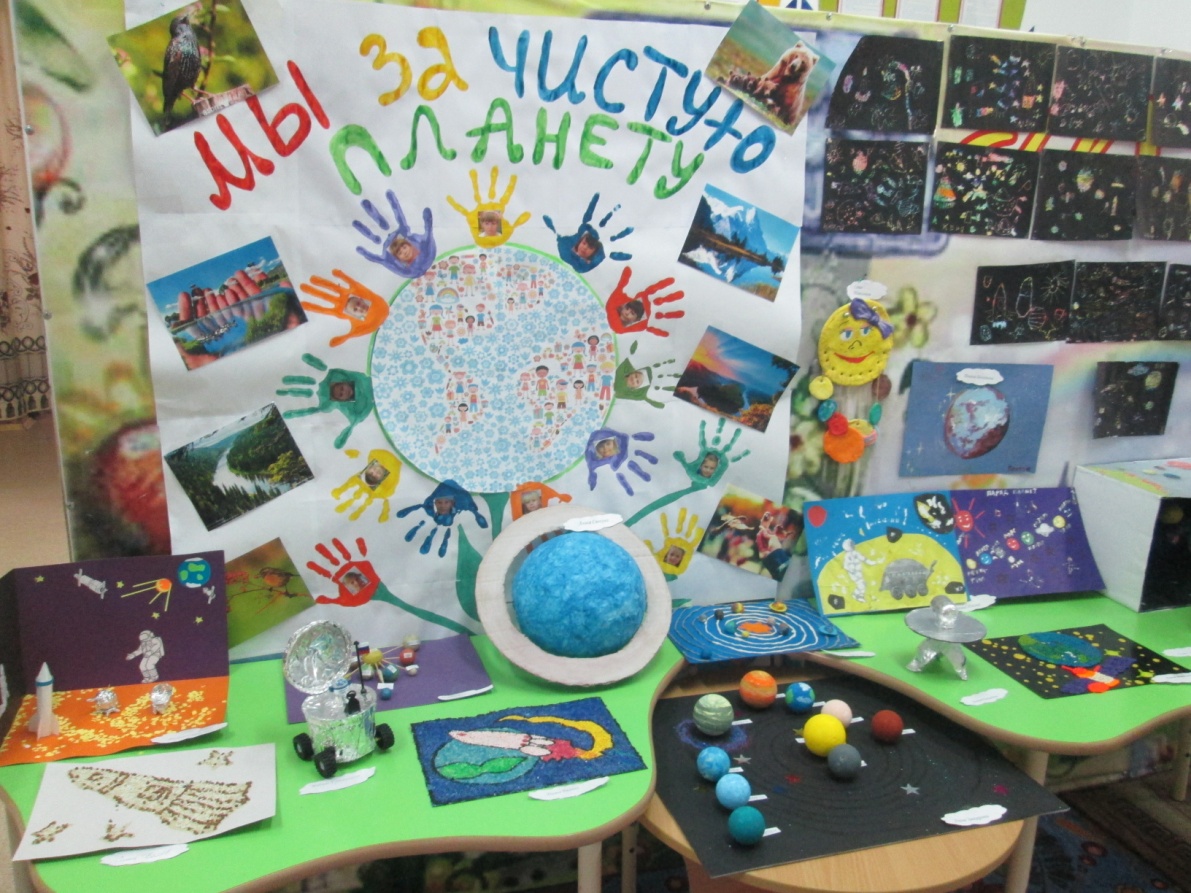 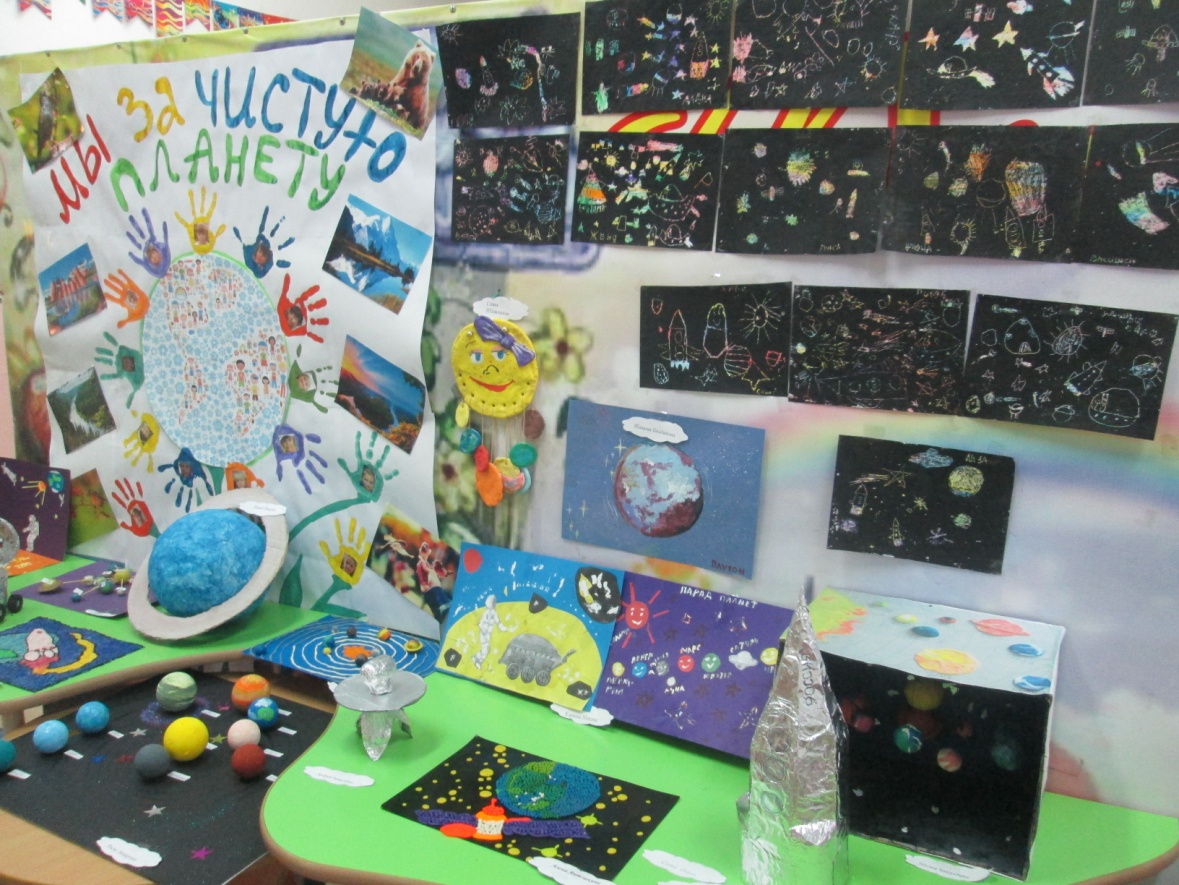 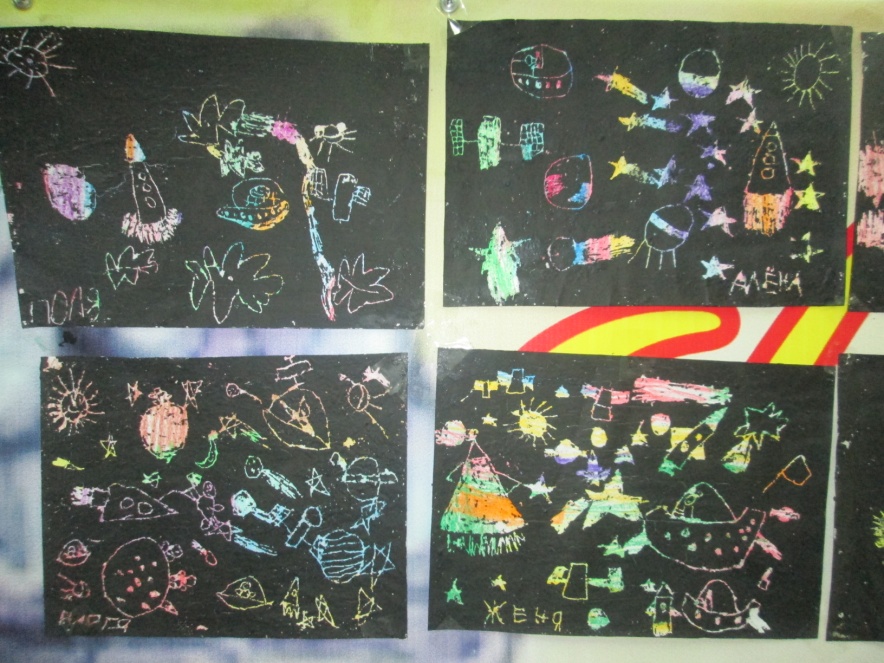 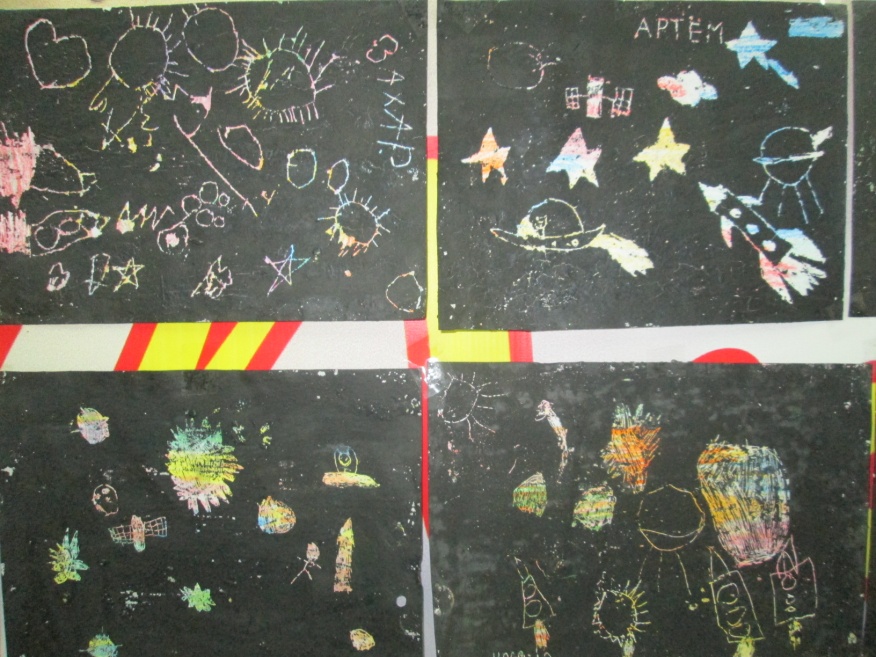 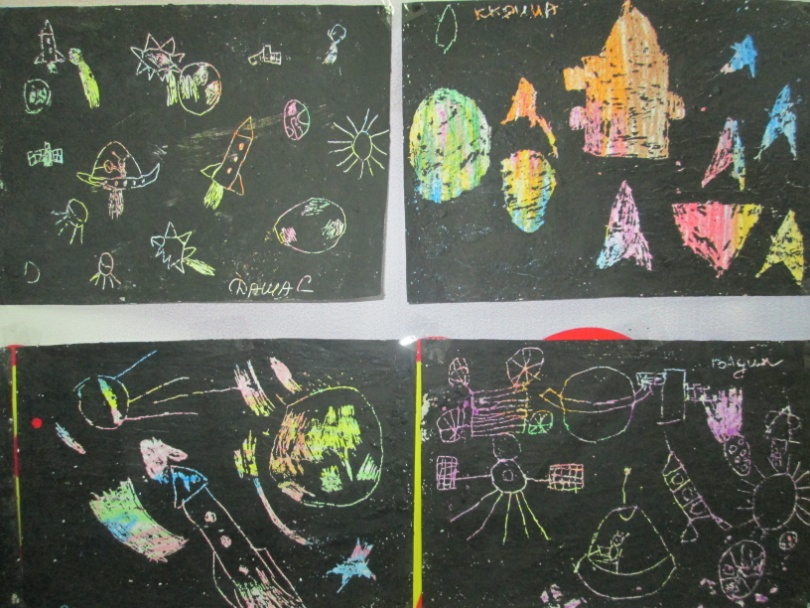 Рисунки выполнены в технике Граттаж – старшая группа «Веселинки»       (руководитель Елена Владимировна Боровкова)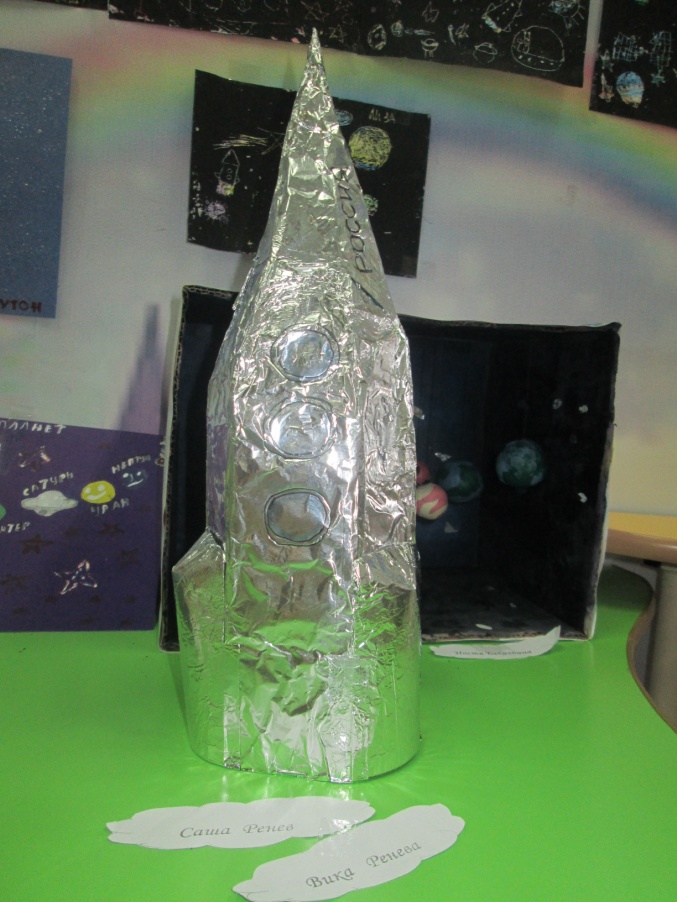 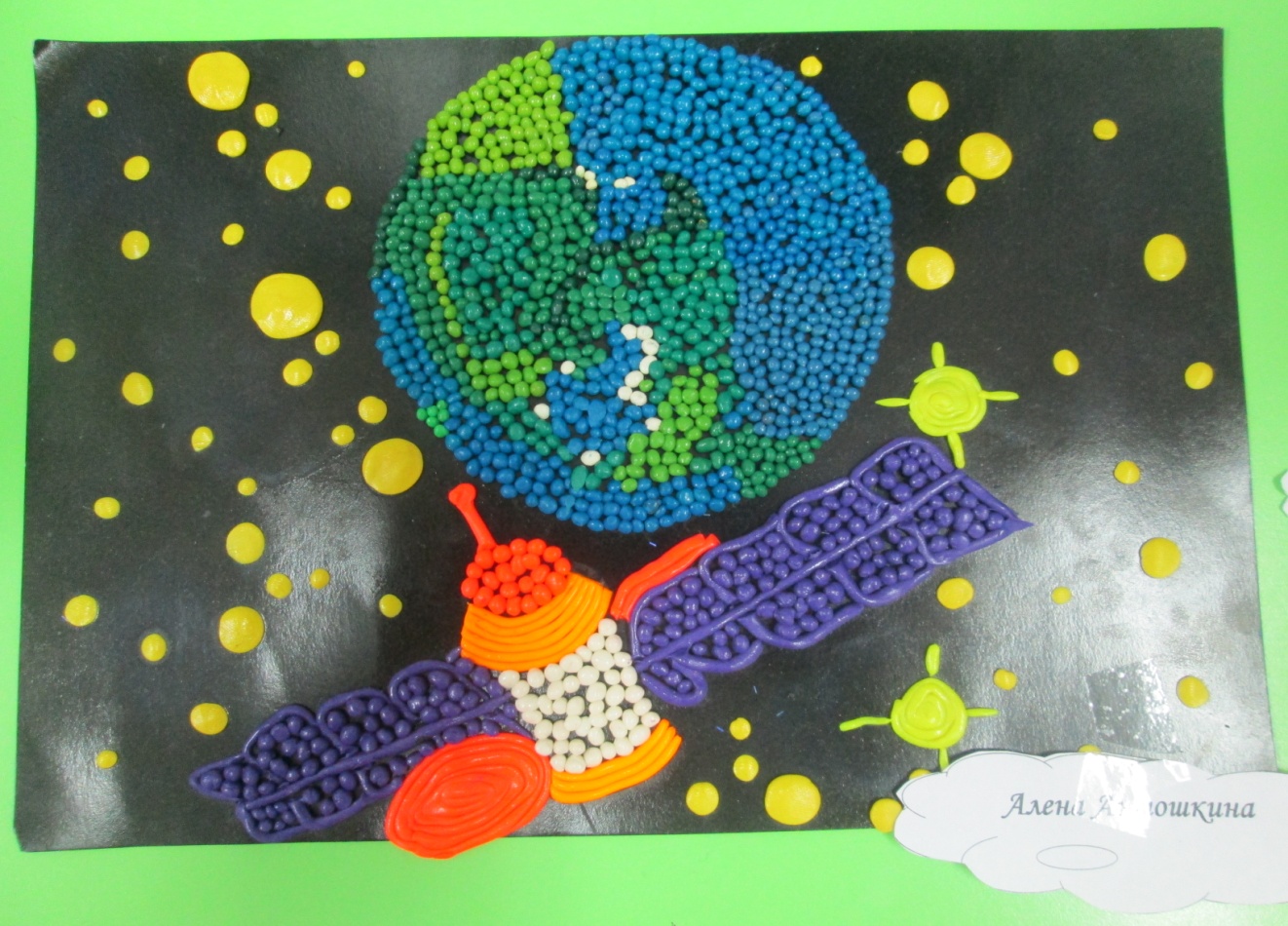 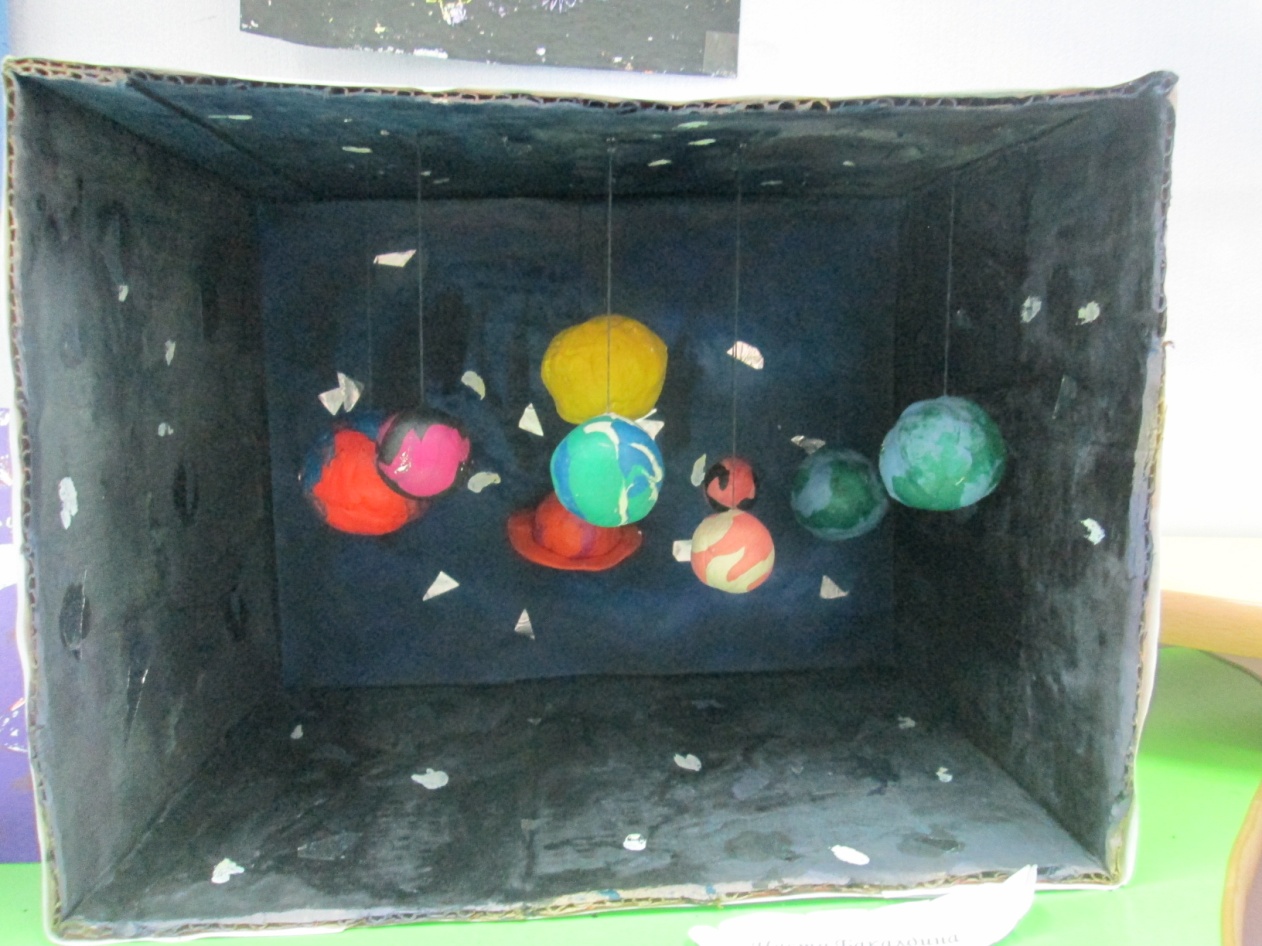 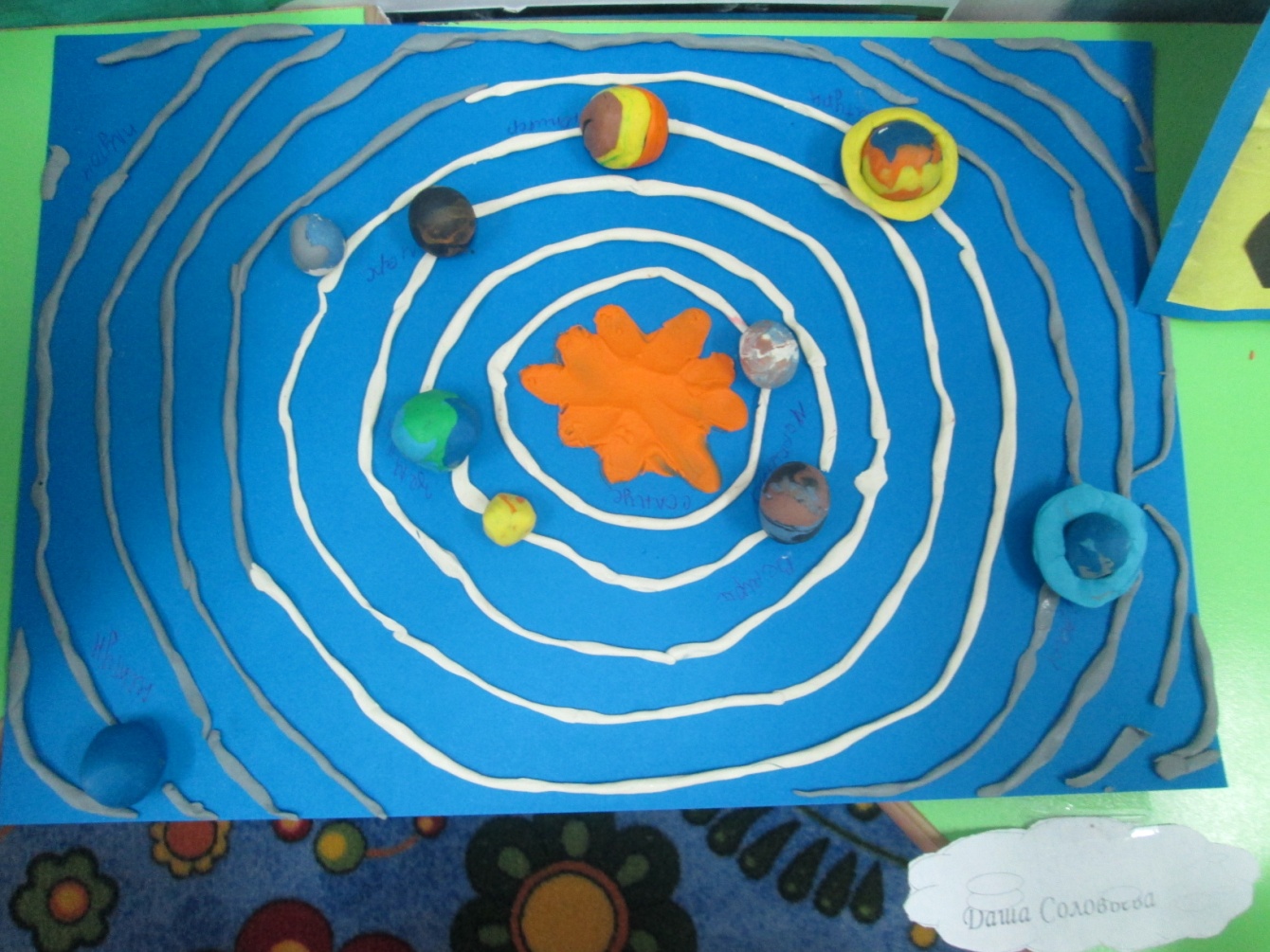 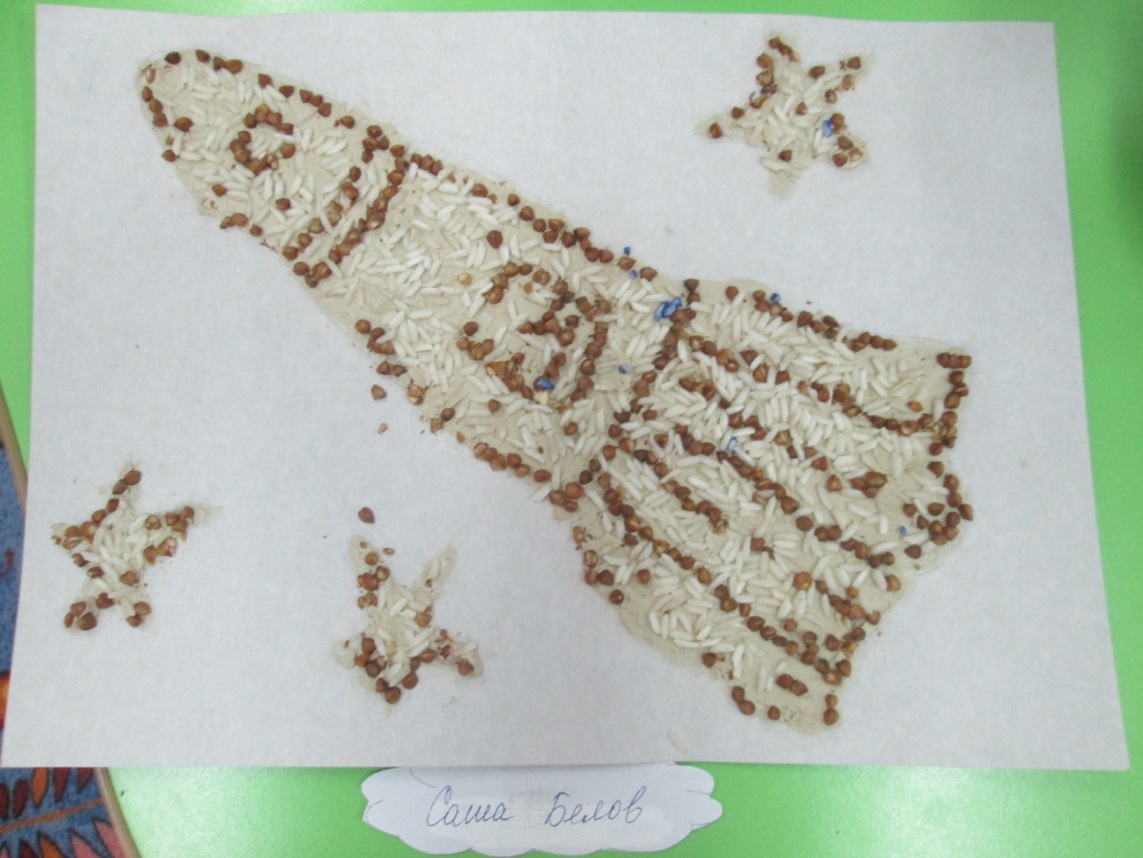 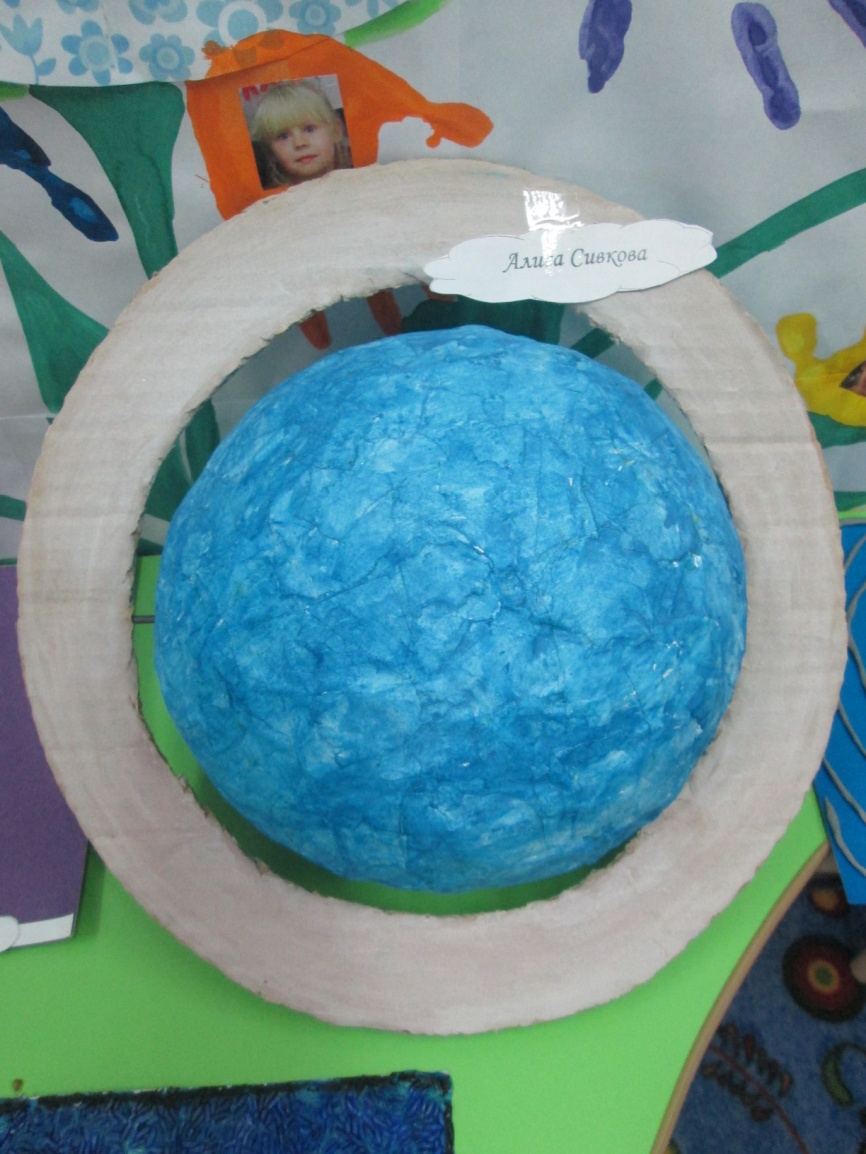 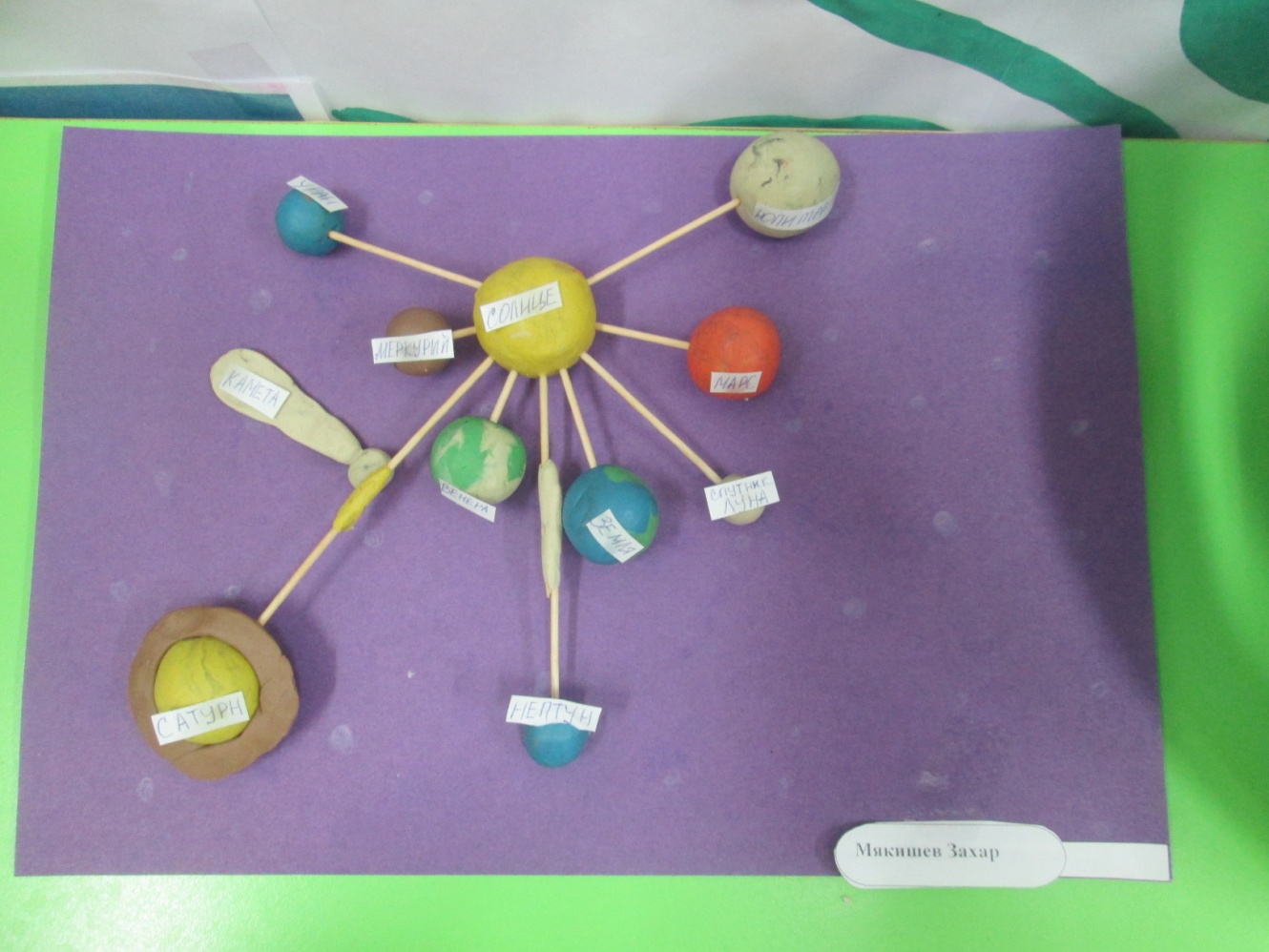 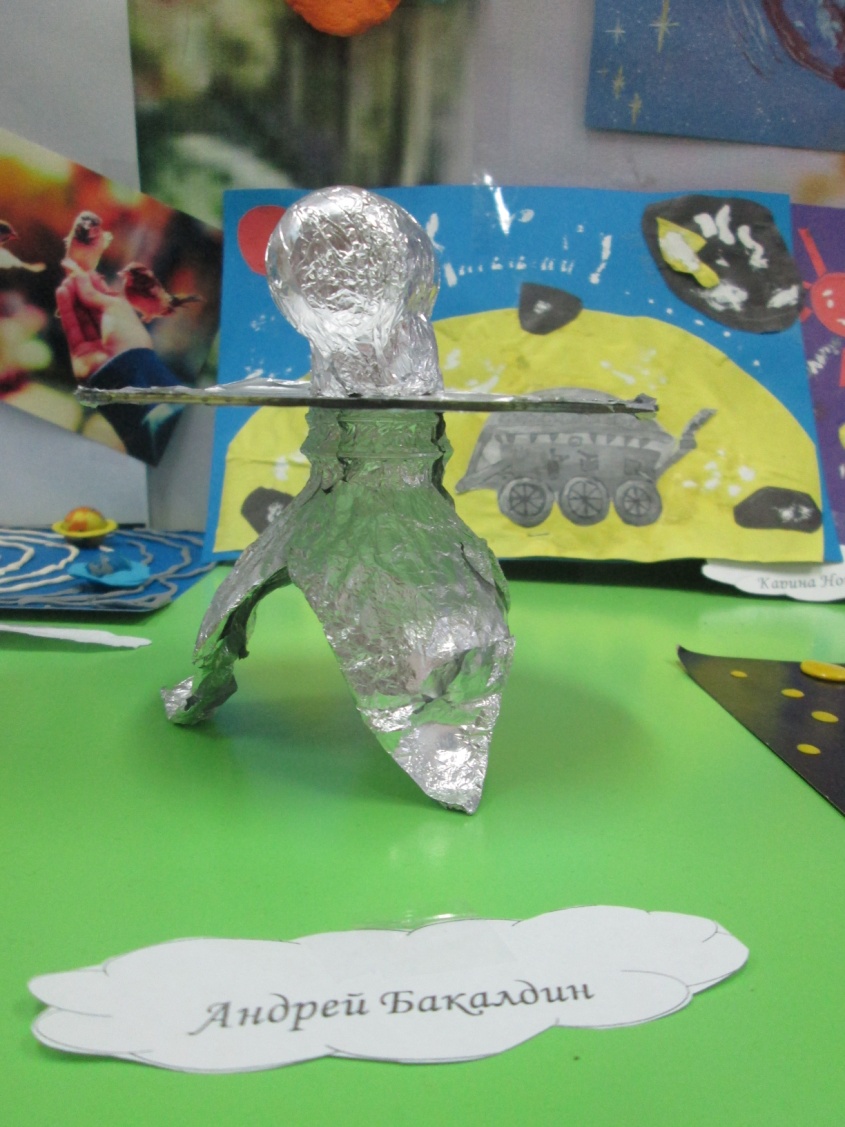 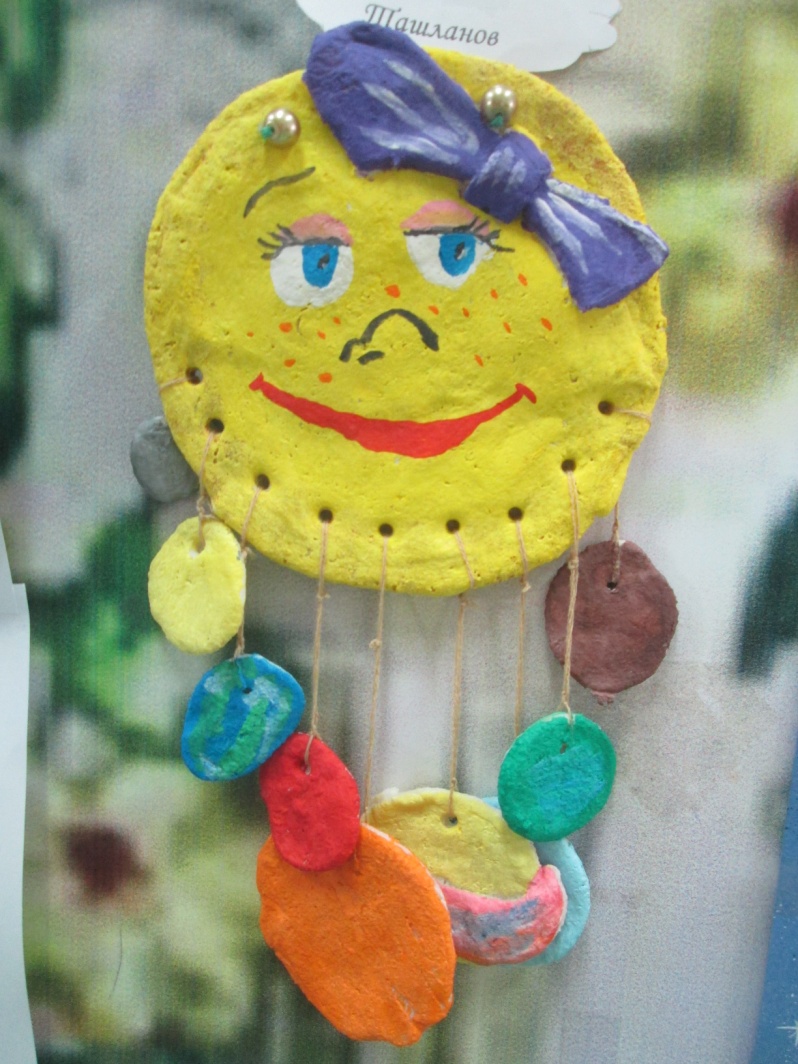 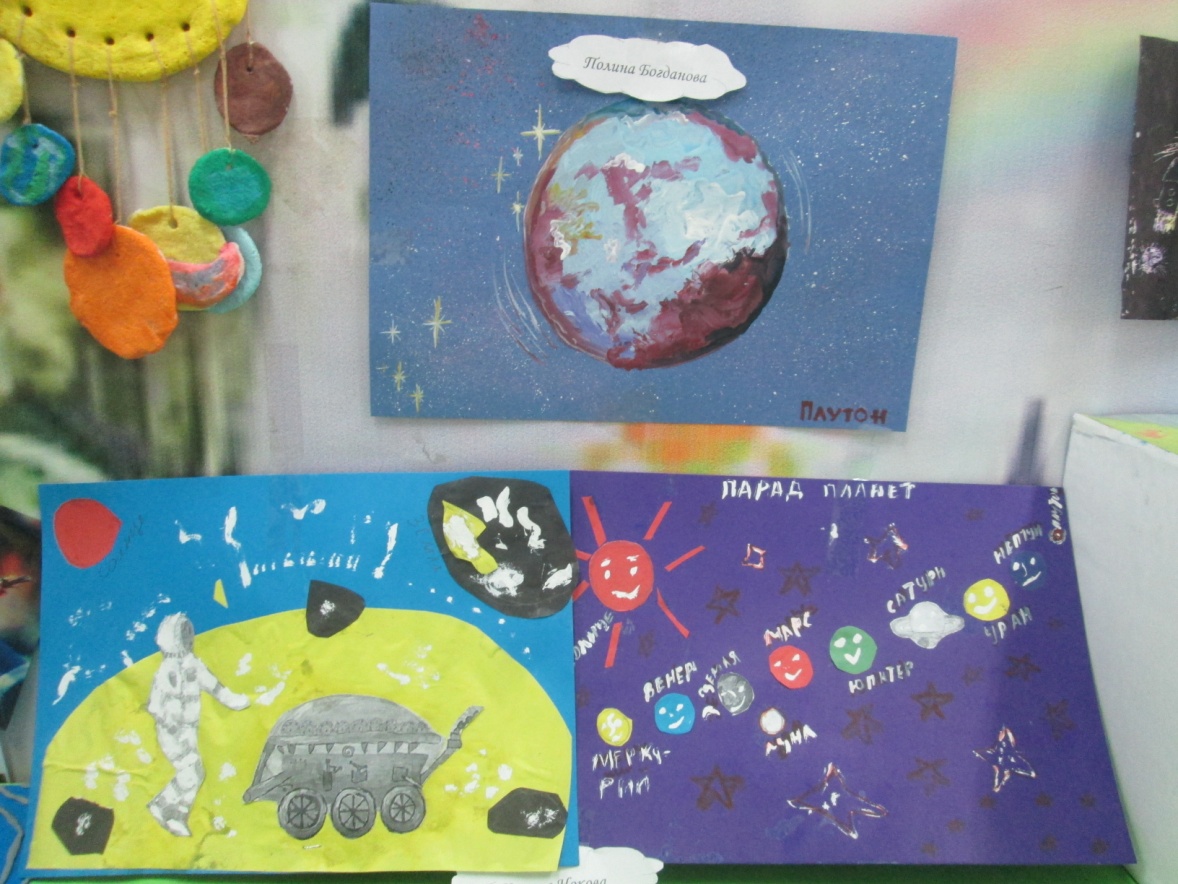 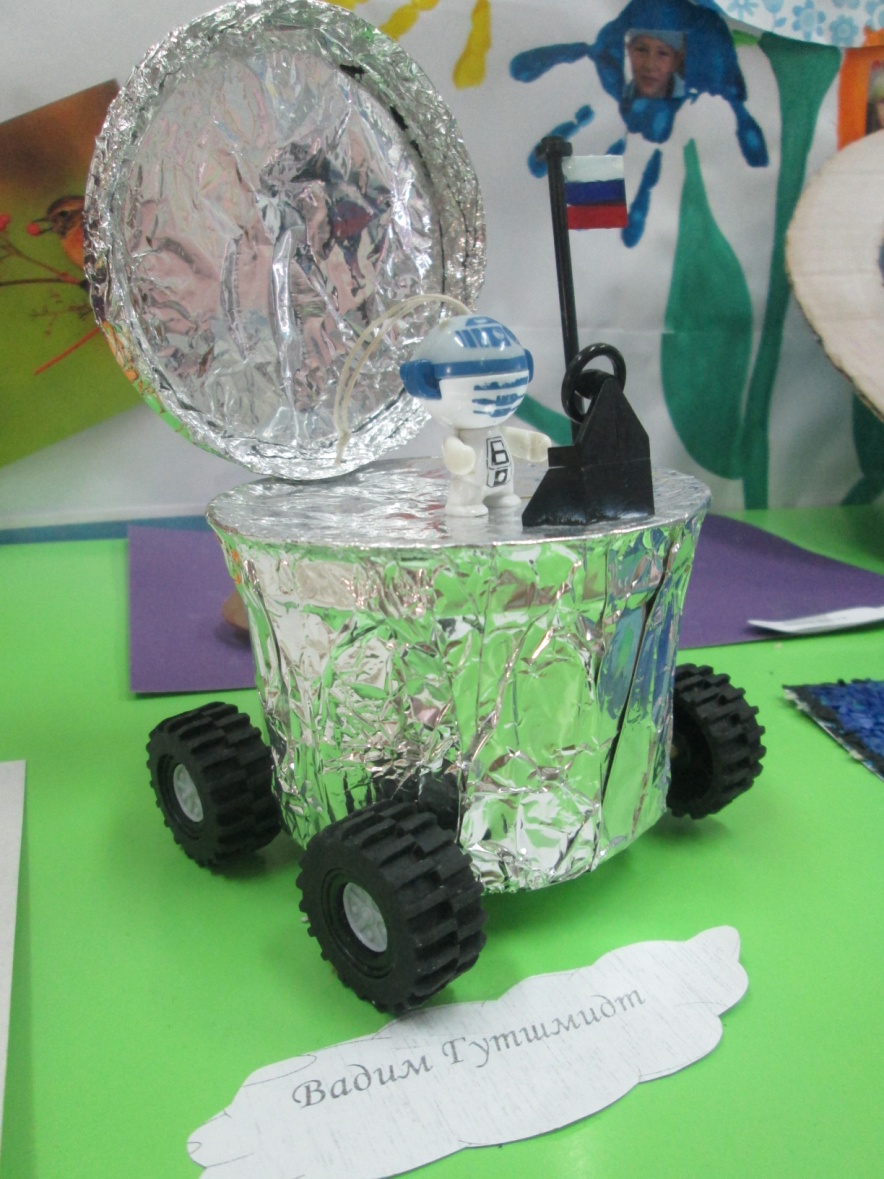 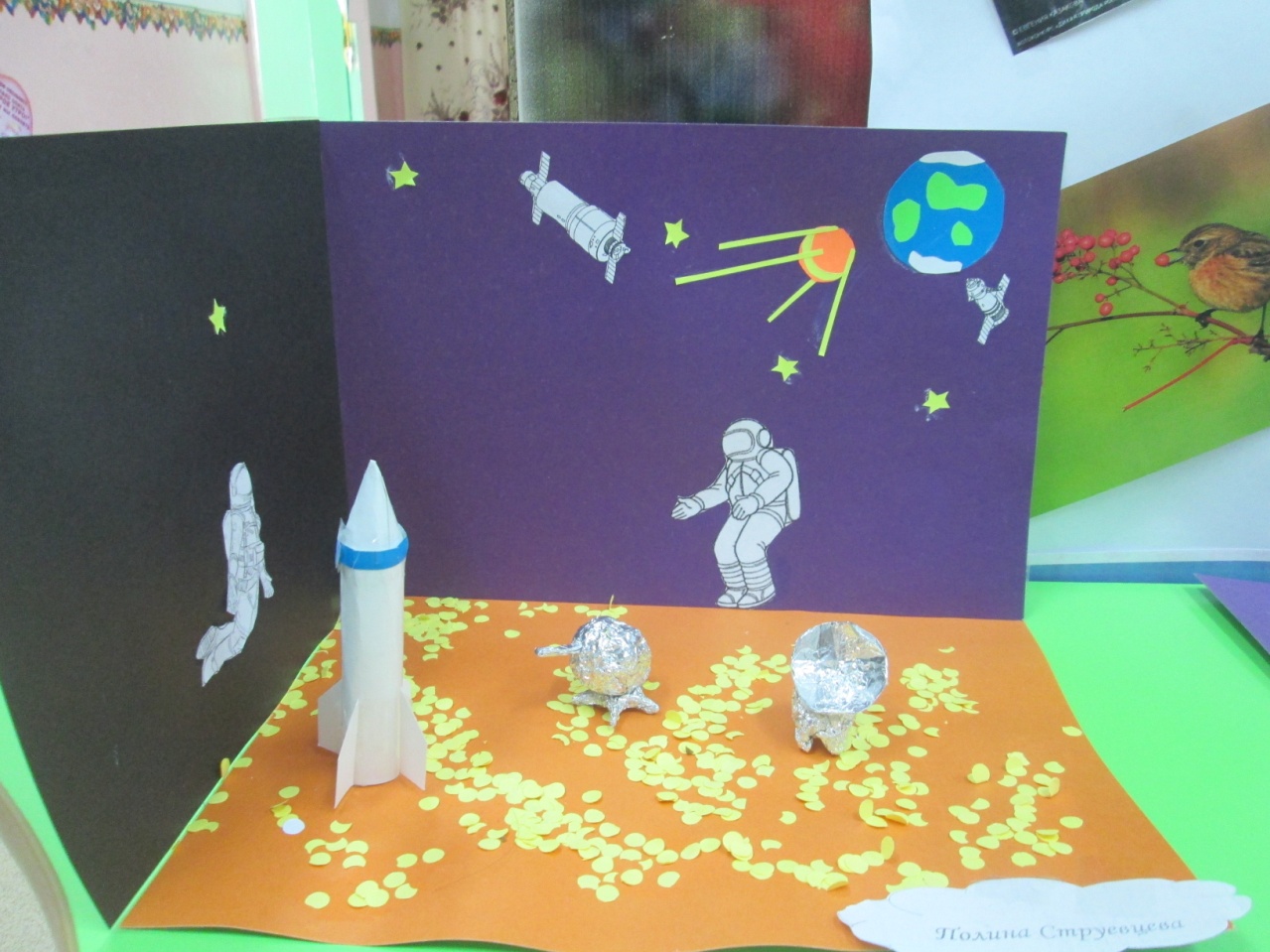 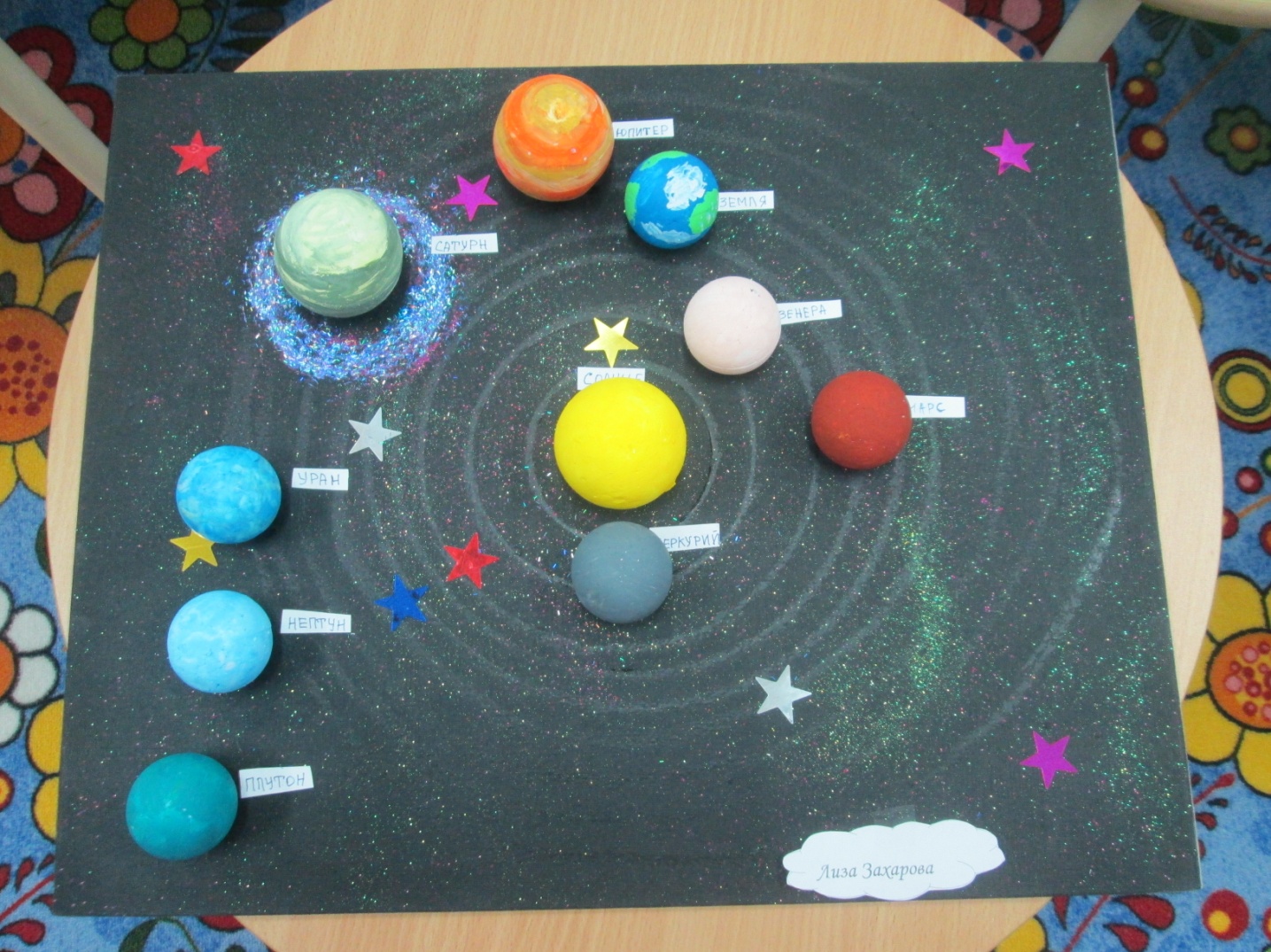 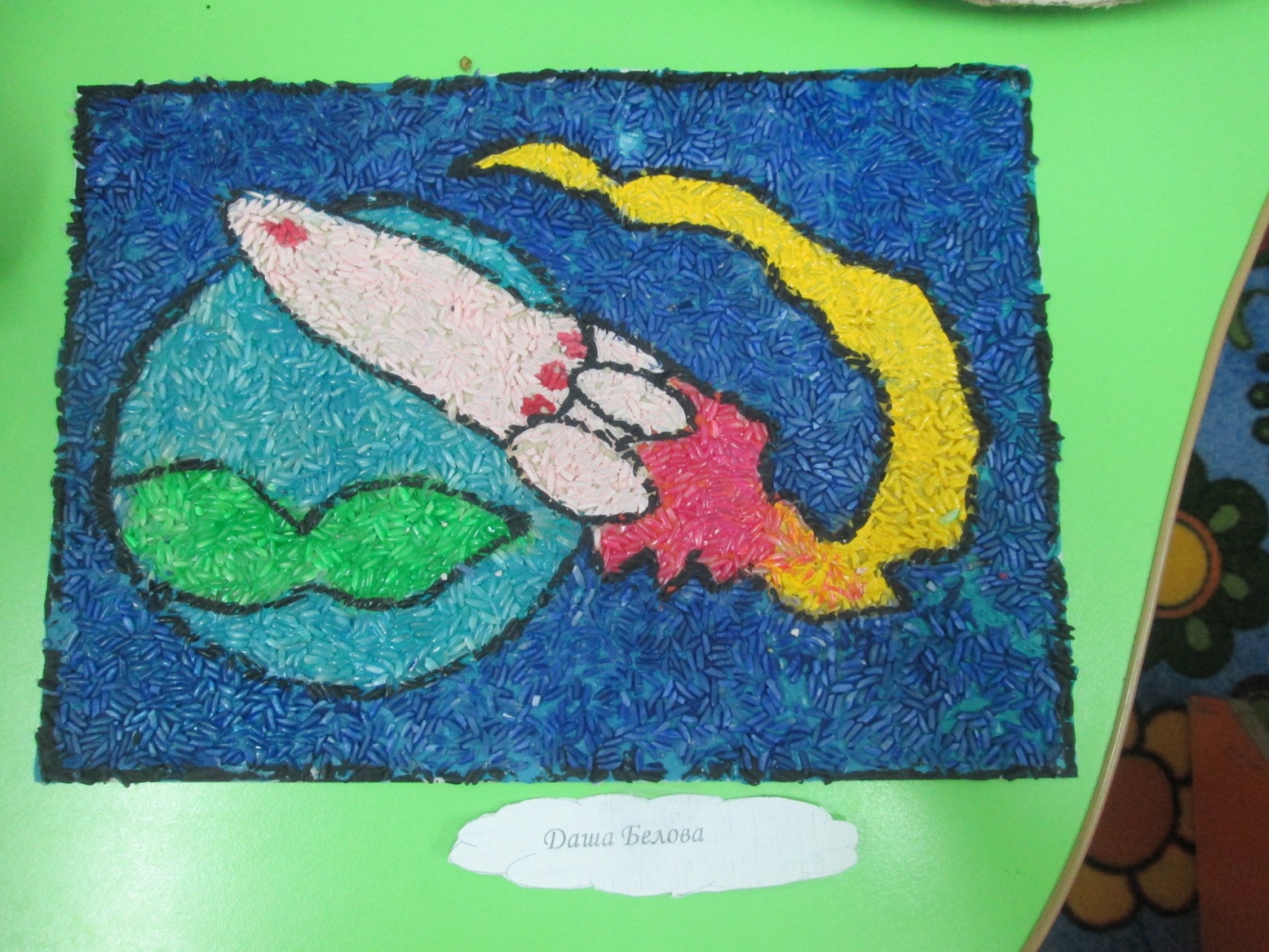 